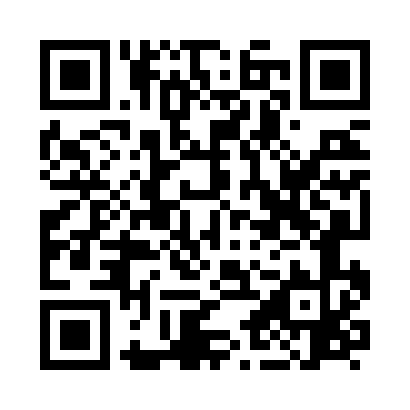 Prayer times for Arfon, UKWed 1 May 2024 - Fri 31 May 2024High Latitude Method: Angle Based RulePrayer Calculation Method: Islamic Society of North AmericaAsar Calculation Method: HanafiPrayer times provided by https://www.salahtimes.comDateDayFajrSunriseDhuhrAsrMaghribIsha1Wed3:375:421:136:228:4510:512Thu3:345:401:136:238:4710:543Fri3:315:381:136:248:4910:574Sat3:275:361:136:258:5011:005Sun3:245:341:136:268:5211:036Mon3:235:321:136:278:5411:037Tue3:225:301:136:288:5611:048Wed3:215:291:126:298:5711:059Thu3:205:271:126:308:5911:0610Fri3:195:251:126:319:0111:0711Sat3:185:231:126:329:0211:0812Sun3:175:221:126:339:0411:0813Mon3:165:201:126:349:0611:0914Tue3:165:181:126:359:0711:1015Wed3:155:171:126:369:0911:1116Thu3:145:151:126:379:1011:1217Fri3:135:141:126:389:1211:1218Sat3:125:121:126:399:1411:1319Sun3:125:111:136:409:1511:1420Mon3:115:091:136:419:1711:1521Tue3:105:081:136:429:1811:1622Wed3:105:071:136:439:2011:1623Thu3:095:051:136:439:2111:1724Fri3:095:041:136:449:2211:1825Sat3:085:031:136:459:2411:1926Sun3:085:021:136:469:2511:1927Mon3:075:011:136:479:2711:2028Tue3:074:591:136:479:2811:2129Wed3:064:581:136:489:2911:2130Thu3:064:571:146:499:3011:2231Fri3:054:571:146:509:3211:23